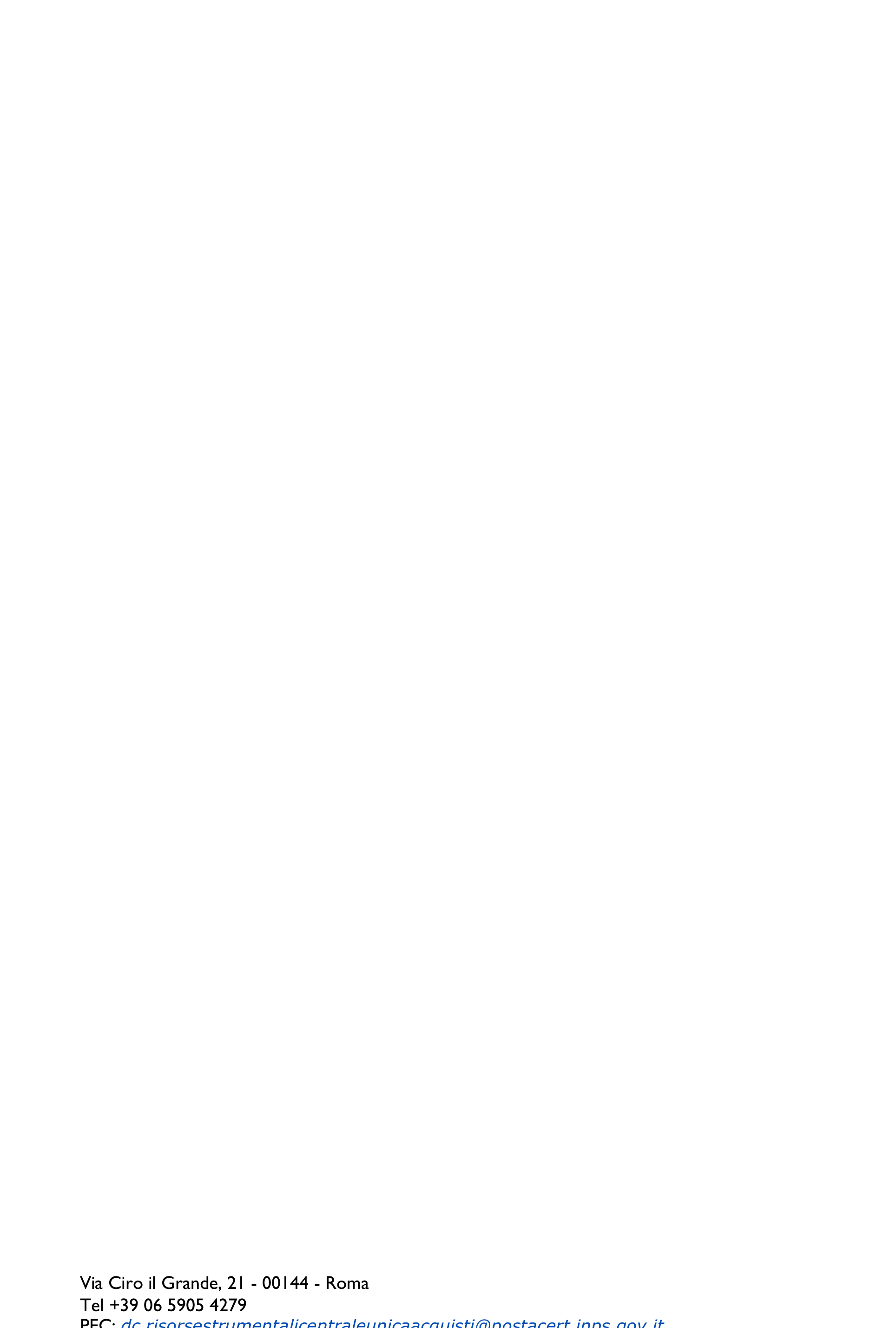 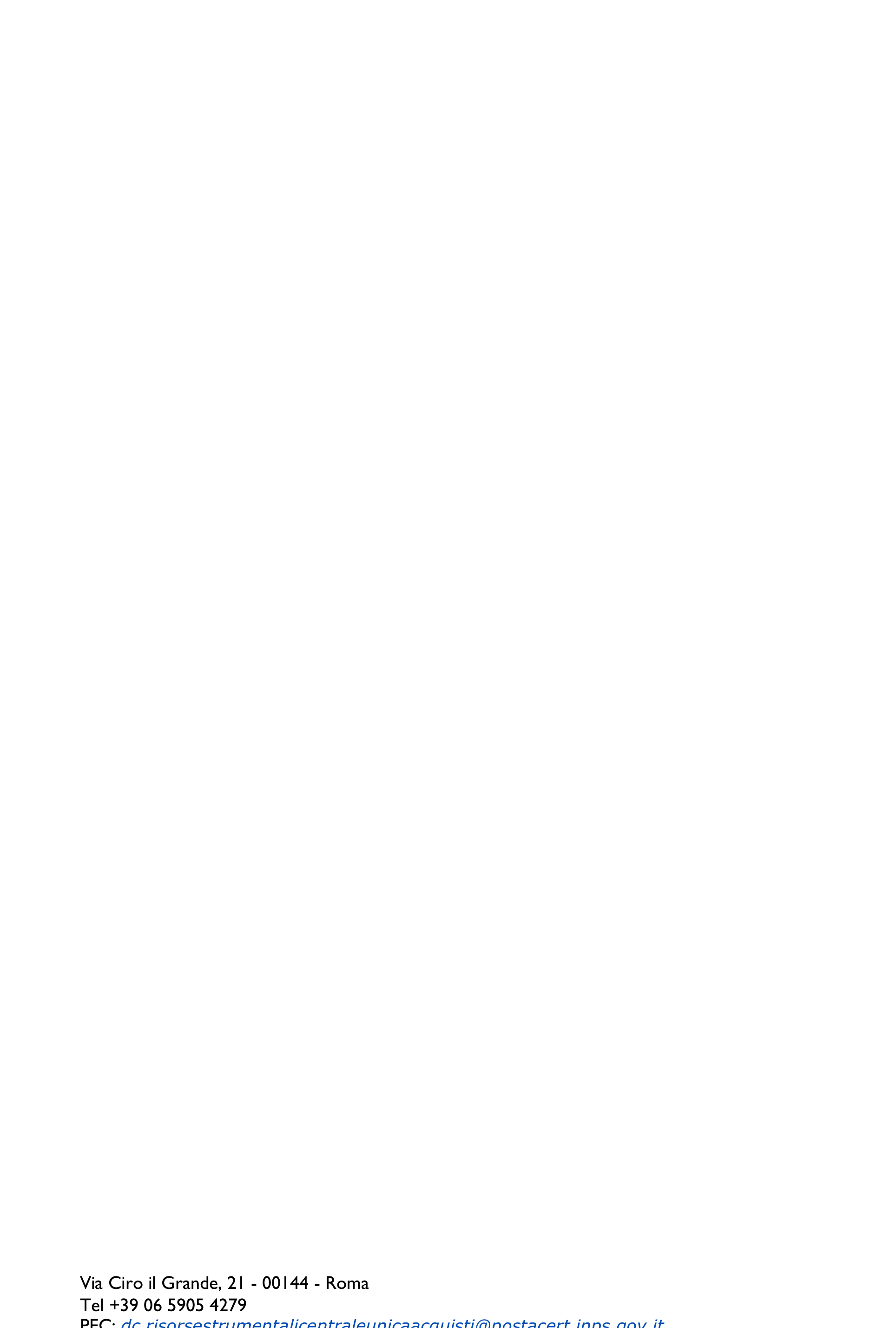 Il sottoscritto ______________________________________________________________nato a ______________________________________il _____________________________C.F. _____________________________ residente a _______________________________in qualità diin qualità di:  Professionista singolo, con sede in ______ (____), via _______ n. ____ CF __________ P.IVA ________ PEC ________________;ovveroLegale rappresentante  Procuratoredell’operatore economico ___________________ [indicare la denominazione], con sede in ______ (____), via _______ n. ____ CF __________ P.IVA ________ PEC ________________;consapevole che la falsità in atti e le dichiarazioni mendaci sono punite ai sensi del codice penale e delle leggi speciali in materia e che, laddove dovesse emergere la non veridicità di quanto qui dichiarato, si avrà la decadenza dai benefici eventualmente ottenuti ai sensi dell’art. 75 del d.P.R. n. 445 del 28 dicembre 2000 e l’applicazione di ogni altra sanzione prevista dalla legge, nella predetta qualità, ai sensi e per gli effetti di cui agli artt. 46 e 47 del d.P.R. n. 445 del 28 dicembre 2000MANIFESTA INTERESSE ad essere invitato alla procedura evidenziata in epigrafe, che l’INPS si riserva di effettuare senza alcun vincolo, come[Per i professionisti singoli]i seguenti dati identificativi:[Per i professionisti associati]che i dati identificativi dei professionisti associati sono i seguenti:che gli estremi di iscrizione ai relativi albi professionali di cui all’art. 1 del D.M. 263/2016 con riferimento a tutti i professionisti associati sono i seguenti:[Per le società di professionisti]che i dati identificativi dei soggetti di cui all’art. 80, comma 3, del Codice sono i seguenti:[in alternativa alla compilazione della precedente tabella, rendere la dichiarazione contenuta al punto che segue]che la banca dati ufficiale o il pubblico registro da cui i medesimi possono essere ricavati in modo aggiornato è la/il seguente: ________________________________________________________________;che gli estremi di iscrizione ai relativi albi professionali dei soci sono i seguenti:di essere consapevole che è necessario produrre, in allegato alla presente dichiarazione, l’organigramma aggiornato ai sensi dell’art. 2 del D.M. 263/2016, comprendente i soggetti direttamente impiegati nello svolgimento di funzioni professionali e tecniche, nonché di controllo della qualità, con l'indicazione delle specifiche competenze e responsabilità;[oppure, in alternativa]che gli estremi di iscrizione ai relativi albi professionali dei soci e i dati dell’organigramma aggiornato ai sensi dell’art. 3 del D.M. 263/2016 sono verificabili sul casellario delle società di ingegneria e professionali ANAC;[Per le società di ingegneria]che i dati identificativi dei soggetti di cui all’art. 80, comma 3, del Codice sono i seguenti:[in alternativa alla compilazione della precedente tabella, rendere la dichiarazione contenuta al punto che segue]che la banca dati ufficiale o il pubblico registro da cui i medesimi possono essere ricavati in modo aggiornato è la/il seguente: ________________________________________________________________;che gli estremi dei requisiti del direttore tecnico di cui all’art. 3 del D.M. 263/2016 sono i seguenti:di essere consapevole che è necessario produrre, in allegato alla presente dichiarazione, l’organigramma aggiornato ai sensi dell’art. 3 del D.M. 263/2016, comprendente i soggetti direttamente impiegati nello svolgimento di funzioni professionali e tecniche, nonché di controllo della qualità, con l'indicazione delle specifiche competenze e responsabilità;[oppure, in alternativa]che gli estremi dei requisiti del direttore tecnico di all’art. 3 del D.M. 263/2016 e i dati dell’organigramma aggiornato di cui all’art. 3 del D.M. 263/2016 sono riscontrabili sul casellario delle società di ingegneria e professionali ANAC;[Per i consorzi stabili]che i dati identificativi dei soggetti di cui all’art. 80, comma 3, del Codice sono i seguenti:[in alternativa alla compilazione della precedente tabella, rendere la dichiarazione contenuta al punto che segue]che la banca dati ufficiale o il pubblico registro da cui i medesimi possono essere ricavati in modo aggiornato alla data di presentazione dell’offerta è la/il seguente: ________________________________________________________________;[Per tutte le tipologie di società e per i consorzi]di essere consapevole che è necessario produrre, in allegato alla presente, la copia integrale della visura camerale aggiornata con l’attuale compagine societaria contenente tutti i componenti di cui all’art. 85 del D.Lgs. 159/2011 o la dichiarazione sostitutiva del certificato di iscrizione alla Camera di Commercio redatta dal rappresentante legale e contenente le medesime indicazioni;che nel libro soci dell’Impresa _________ figurano i soci sottoelencati, titolari delle azioni/quote di capitale riportate a fianco di ciascuno di essi:____________ % ____________ % ____________ % ____________ % totale         100 % [clausole a selezione alternativa]che in base alle risultanze del libro soci, nonché a seguito di comunicazioni ricevute dai titolari delle stesse partecipazioni, risultano esistenti i seguenti diritti reali di godimento o di garanzia sulle azioni/quote aventi diritto di voto:__________ a favore di __________,__________ a favore di __________,[oppure] che non risultano esistenti diritti reali di godimento o di garanzia sulle azioni/quote aventi diritto di voto;[clausole a selezione alternativa]che nelle assemblee societarie svoltesi nell’ultimo esercizio sociale, antecedente alla data della presente dichiarazione hanno esercitato il diritto di voto in base a procura irrevocabile o ne hanno avuto comunque diritto, le seguenti persone:___________ per conto di ______________________ per conto di ___________[oppure] che non è stato esercitato alcun diritto di voto in base a procura irrevocabile o in base ad un titolo equivalente che ne legittimava l’esercizio; ed in tale qualità DICHIARAche, ai sensi dell’art.83 comma 1, lettera a) del Codice , è regolarmente iscritto alla Camera di Commercio, Industria, Artigianato ed Agricoltura di ______________________________________, n.° iscrizione______________________, per le medesime attività oggetto di procedura, ovvero nel registro professionale o commerciale dello Stato di residenza_____________________, al n. _______________________;□ di essere consapevole che, in sede di presentazione dell’offerta, dovrà dichiarare:di essere in possesso dei requisiti di ordine generale e di non avere motivi di esclusione di cui all’art. 80, D. Lgs. 50/2016di essere in possesso dei requisiti di capacità economico finanziaria e tecnico professionale prescritti nell’avviso di manifestazione di interesse;di essere a conoscenza che la presente non costituisce proposta contrattuale e non vincola in alcun modo la Stazione appaltante che sarà libera di seguire anche altre procedure e che la stessa Stazione appaltante si riserva di interrompere in qualsiasi momento, per ragioni di sua esclusiva competenza, il procedimento avviato, senza che i soggetti istanti possano vantare alcuna pretesa; di essere a conoscenza che la presente non costituisce prova di possesso dei requisiti generali e speciali richiesti per l’affidamento in oggetto;di essere abilitato al MEPA nella categoria merceologica “Servizi Professionali – Progettazione, Verifica della Progettazione, coordinamento della sicurezza e direzione dei lavori per le opere di Ingegneria Civile e Industriale”. (Località) …………………….., lì …………………	TIMBRO e FIRMA del legale rappresentanteISTITUTO NAZIONALE PREVIDENZA SOCIALEDirezione centrale Risorse Strumentali e Centrale Unica AcquistiALLEGATO AMANIFESTAZIONE DI INTERESSE E DICHIARAZIONE SOSTITUTIVA(ai sensi degli artt. 46 e 47 del d.P.R. n. 445 del 28 dicembre 2000)Indagine di mercato preordinata all’acquisizione di manifestazioni d’interesse alla partecipazione ad una procedura negoziata da indire ai sensi dell’art. 1, comma 2, lettera b) e commi 3 e 4 della L. 11 settembre 2020, n. 120 e da svolgersi mediante Richiesta di Offerta (RdO) sul Mercato elettronico della pubblica amministrazione della Consip S.p.A. (MePA), da aggiudicarsi secondo il criterio dell’offerta economicamente più vantaggiosa individuata sulla base del miglior rapporto qualità/prezzo, ai sensi dell’art.1 comma 3 della Legge n. 120/2020, per l’affidamento di «Servizi d’ingegneria ed architettura finalizzati alla redazione del progetto definitivo, esecutivo, impiantistico tecnologico e coordinamento alla sicurezza per le opere di “Adeguamento funzionale, ristrutturazione edile ed impiantistica e di adeguamento normativo dello stabile Inps di Cremona in via Massarotti n. 48»Cognome e nomeLuogo di nascitaData di nascitaCodice fiscaleLuogo di residenza___/__/__Cognome e nomeLuogo di nascitaData di nascitaCodice fiscaleLuogo di residenza___/__/____/__/____/__/____/__/__Cognome e nomeAlbo ProfessionaleN. di iscrizione all’Albo professionaleCognome e nomeLuogo di nascitaData di nascitaCodice fiscaleLuogo di residenza___/__/____/__/____/__/____/__/__Cognome e nomeAlbo ProfessionaleN. di iscrizione all’Albo professionaleCognome e nomeLuogo di nascitaData di nascitaCodice fiscaleLuogo di residenza___/__/____/__/____/__/____/__/____/__/__Cognome e nomeTitolo di studioAlbo professionaleData di abilitazioneN. di iscrizione all’Albo professionaleCognome e nomeLuogo di nascitaData di nascitaCodice fiscaleLuogo di residenza___/__/____/__/____/__/____/__/____/__/__